Publicado en Madrid el 26/02/2024 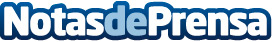 Tempel Group sobresale en Genera 2024 con soluciones innovadoras en cabinets y energías renovablesEn el marco de una exitosa participación en Genera 2024, Tempel Group, líder en energías renovables y eficiencia energética, se enorgullece de haber capturado la atención del sector con sus soluciones de String Box y la destacada presentación de productos y soluciones de Fox ESS, Dyness, Kaise, y Panasonic Energy, reafirmando su posición como distribuidor clave en España y Portugal. La feria fue el escenario perfecto para subrayar el compromiso de Tempel Group con la innovación y la sostenibilidadDatos de contacto:Claudia CadeteMarketing+351214220548Nota de prensa publicada en: https://www.notasdeprensa.es/tempel-group-sobresale-en-genera-2024-con Categorias: Nacional Madrid Ecología Sostenibilidad Sector Energético http://www.notasdeprensa.es